Θεσσαλονίκη: 8/10/2020Αρ. Πρωτ.: 694             	                             Erasmus+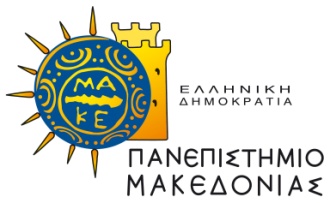 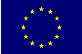 ΑΚΑΔΗΜΑΙΚΟ ΕΤΟΣ 2020-2021ΚΙΝΗΤΙΚΟΤΗΤΑ ΔΙΔΑΚΤΙΚΟΥ ΠΡΟΣΩΠΙΚΟΥ ERASMUS+/KA103ΓΙΑ ΣΥΝΤΟΜΗΣ ΔΙΑΡΚΕΙΑΣ ΔΙΔΑΣΚΑΛΙΑ ΣΕ ΙΔΡΥΜΑΤΑ-ΕΤΑΙΡΟΥΣ Ή/ΚΑΙ ΓΙΑ ΕΠΙΜΟΡΦΩΣΗ Στο πλαίσιο του προγράμματος ERASMUS+/ Μαθησιακή Κινητικότητα Ατόμων, προβλέπεται  η κινητικότητα  διδακτικού προσωπικού (Καθηγητές, ΕΕΠ, ΕΔΙΠ, Πανεπιστημιακοί Υπότροφοι) για διδασκαλία σε Πανεπιστήμιο Ευρωπαϊκής Χώρας και χωρών που συμμετέχουν στο Πρόγραμμα Erasmus+/KA103 και με τα οποία έχει προηγουμένως συναφθεί διμερής συμφωνία (Bilateral Agreement). Στον κάτωθι σύνδεσμο μπορεί να αναζητήσει κάποιος τη λίστα με τα συνεργαζόμενα ιδρύματα. Επιπλέον, είναι επιλέξιμη η συνδυασμένη μετακίνηση με σκοπό τη διδασκαλία και την επιμόρφωση ή μόνο την επιμόρφωση.https://www.uom.gr/erasmus-office/synergazomena-ekpaideytika-idrymataΣημείωση: Οι Πανεπιστημιακοί Υπότροφοι του Πανεπιστημίου Μακεδονίας θα πρέπει να έχουν ενεργή σύμβαση με το Πανεπιστήμιο Μακεδονίας για την περίοδο μετακίνησης τους.ΠΕΡΙΟΔΟΣ ΥΠΟΒΟΛΗΣ ΑΙΤΗΣΕΩΝ:09/10/2020-30/11/2020Οι καθηγητές, ΕΕΠ, ΕΔΙΠ, Πανεπιστημιακοί Υπότροφοι, που ενδιαφέρονται να διανύσουν μια περίοδο διδασκαλίας ή/και επιμόρφωσης μέχρι και 30/9/2021  σε Ιδρύματα του Εξωτερικού, θα πρέπει αρχικά να υποβάλλουν στο κεντρικό Γραφείο Πρωτοκόλλου του Πανεπιστημίου Μακεδονίας  (2ος όροφος, κτίριο Διοίκησης) έως τις 30/11/2020 τα ακόλουθα:Το έντυπο της αίτησης (παρακαλούνται οι ενδιαφερόμενοι να συμπληρώσουν όλα τα πεδία του εντύπου καθώς είναι στοιχεία προς επεξεργασία στο στάδιο της κατανομής κονδυλίων και να είναι ακριβείς στις ημερομηνίες περιόδου μετακίνησης)Πρόσκληση από το Ίδρυμα ΥποδοχήςΣχέδιο του προγράμματος διδασκαλίας (το σχετικό έντυπο είναι αναρτημένο στο site υπό τον τίτλο Mobility Agreement Staff Mobility For Teaching). Το πρόγραμμα διδασκαλίας θα πρέπει να περιλαμβάνει τα ακόλουθα: στόχους και προστιθέμενη αξία της κινητικότητας, περιεχόμενο του προγράμματος διδασκαλίας, αναμενόμενα αποτελέσματα (θα πρέπει να το έχουν υπογράψει και οι τρεις συμβαλλόμενοι)Μόνο για ΕΕΠ, ΕΔΙΠ, ΠΥ: Υπογεγραμμένη βεβαίωση από τον/την Πρόεδρο του Τμήματος στο οποίο ανήκουν ή τον Αντιπρύτανη Διοικητικών Υποθέσεων, Ακαδημαϊκών Υποθέσεων και Φοιτητικής Μέριμνας εάν πρόκειται για ΕΕΠ, ΕΔΙΠ που ανήκουν στο Πανεπιστήμιο, για τη συνάφεια του αντικειμένου.Στη συνέχεια, οι αιτήσεις θα υποβληθούν στην Επιτροπή Αξιολόγησης των δηλώσεων συμμετοχής μελών Διδακτικού και Διοικητικού Προσωπικού (ορισμένη από την Σύγκλητο του Πανεπιστημίου) η οποία θα αποφασίσει έχοντας υπόψη:Τις οδηγίες για τη διαχείριση του Προγράμματος Erasmus+ για τα Ιδρύματα Τριτοβάθμιας Εκπαίδευσης, έτος Σύμβασης 2020 (ακαδ. Έτος 2020-2021)Την υπ' αρ. 28/10.7.2019 απόφαση της Συγκλήτου  του Πανεπιστημίου Μακεδονίας που ορίζει τον Κανονισμό Κινητικότητας Προσωπικού για Διδασκαλία και Επιμόρφωση Erasmus+ https://www.uom.gr/erasmus-office/kanonismos-kinhtikothtas-prosopikoyΤα διαθέσιμα κονδύλια από το Ίδρυμα Κρατικών ΥποτροφιώνΟι επιλεγέντες προκειμένου να επικυρωθεί η μετακίνησή τους και να λάβουν την αντίστοιχη χρηματοδότηση θα πρέπει μετά την επιλογή τους και οπωσδήποτε πριν την αναχώρησή τους στο εξωτερικό, να υποβάλλουν τα παρακάτω έγγραφα Πράξη Πρύτανη που να χορηγεί Υπηρεσιακή άδεια (να έχει εκδοθεί)Σύμβαση Υποτροφίας Κινητικότητας ΠροσωπικούΤελικό Υπογεγραμμένο Πρόγραμμα Επιμόρφωσης (αν έχουν μεσολαβήσει αλλαγές) που θα συνοδεύεται με ανταλλαγή επιστολών ή ηλεκτρονικών μηνυμάτωνΑπόδειξη πώλησης εισιτηρίων από την οποία να προκύπτει ότι θα ταξιδέψει ο δικαιούχος Για τους Πανεπιστημιακούς Υπότροφους: αντίγραφο της ενεργής τους σύμβασης Υπεύθυνη Δήλωση προσκόμισης δικαιολογητικών Παρακαλούνται οι ενδιαφερόμενοι να λάβουν υπόψη τις ακόλουθες οδηγίες:Σύμφωνα με τον Οδηγό του Προγράμματος Erasmus+ ορίζεται ότι η κινητικότητα διδασκαλίας μπορεί να πραγματοποιηθεί  με ελάχιστη διάρκεια περιόδου δύο (2) διαδοχικών ημερών και τουλάχιστον οχτώ (8) ωρών διδασκαλίας και σύμφωνα με τον Κανονισμό Κινητικότητας Προσωπικού για Διδασκαλία και Επιμόρφωση του Πανεπιστημίου Μακεδονίας ορίζεται μέγιστη διάρκεια περιόδου μιας (1) εβδομάδας. Για συνδυασμένη περίοδο διδασκαλίας και επιμόρφωσης οι ελάχιστες απαιτούμενες ώρες διδασκαλίας είναι οι 4 ώρες την εβδομάδα. Σημείωση: Η συμμετοχή σε συνέδρια δεν είναι επιλέξιμη δραστηριότητα.Διάστημα μεγαλύτερο των επτά (7) ημερών (πέντε ημέρες διδασκαλίας και δύο ημέρες μετακίνησης) δεν δύναται να χρηματοδοτηθεί ακόμα και εάν ο μετακινούμενος το πραγματοποιήσει.Για τις μετακινήσεις με σκοπό τη διδασκαλία ή την επιμόρφωση ή συνδυασμό των δυο προβλέπεται η καταβολή υποτροφίας. Σημειώνεται ότι η επιχορήγηση σκοπεύει να αντισταθμίσει τις πρόσθετες δαπάνες κινητικότητας (ταξιδιού και ατομικές δαπάνες) στη χώρα υποδοχής και δεν αποσκοπεί στην κάλυψη του συνόλου των δαπανών που συνεπάγεται η διδασκαλία στο εξωτερικό.Σαββατοκύριακα ή ημέρες αργίας δεν συνυπολογίζονται για την καταβολή των εξόδων διαβίωσης εκτός και εάν χρησιμοποιηθούν  ως ημέρες ταξιδιού ή εργασίας. Στην περίπτωση αυτή, ο δικαιούχος υποχρεούται να υποβάλλει αποδείξεις για τη δραστηριότητα του τις ημέρες αυτές, όπως αεροπορικά εισιτήρια, πιστοποιητικό πραγματοποίησης διδασκαλίας ή βεβαίωση επιμόρφωσηςΣύμφωνα με όσα ορίζονται στη Σύμβαση του Πανεπιστημίου Μακεδονίας με το ΙΚΥ, τίθενται υπόψη των ενδιαφερομένων οι παρακάτω πληροφορίες που παρέχονται από το ΙΚΥ: Όσοι επιλεγούν να συμμετάσχουν στο πρόγραμμα θα λάβουν ως υποτροφία κινητικότητας το ποσό του αεροπορικού τους εισιτηρίου, σύμφωνα με τη ζώνη χιλιομετρικής απόστασης, χρησιμοποιώντας τον διαδικτυακό (online) μετρητή απόστασης που διατίθεται στο δικτυακό τόπο της Ευρωπαϊκής Επιτροπής στη διεύθυνση http://ec.europa.eu/programmes/erasmus-plus/tools/distance_en.htm. Το ποσό της επιχορήγησης για την κάλυψη των δαπανών ταξιδίου υπολογίζεται από το Εργαλείο Κινητικότητας (Mobility Tool) βάσει του ισχύοντος ποσού χρηματοδοτικής συνεισφοράς ανά κόστος μονάδας δαπάνης.Ποσά χρηματοδοτικής συνεισφοράς ανά κόστος δαπάνηςΒασική Δράση 1 – Μαθησιακή Κινητικότητα – Κινητικότητα προσωπικού Ανώτατης Εκπαίδευσης1. Δαπάνες ταξιδίουΤο ποσό των δαπανών ταξιδίου υπολογίζεται  βάσει  χιλιομετρικής αποστάσεως ανάμεσα στον τόπο προέλευσης του μετακινούμενου προσωπικού και στον τόπο διεξαγωγής της δραστηριότητας. Ο υπολογισμός των χιλιομετρικών αποστάσεων θα πραγματοποιείται χρησιμοποιώντας έναν υπολογιστή απόστασης, εργαλείο της Ευρωπαϊκής Επιτροπής, που βρίσκεται στην ακόλουθη διεύθυνση http://ec.europa.eu/programmes/erasmus-plus/tools/distance_en.htm :Σημαντική σημείωση: Ως «διανυόμενη απόσταση» νοείται η απόσταση μεταξύ του τόπου προέλευσης και του τόπου διεξαγωγής της δραστηριότητας, ενώ το «ποσό» αντιστοιχεί στην χρηματοδοτική συνεισφορά για την κάλυψη των δαπανών ταξιδίου προς και από τον τόπο διεξαγωγής της δραστηριότητας.2. Επιχορήγηση για την κάλυψη Ατομικών ΕξόδωνΤο ποσό επιχορήγησης που θα λαμβάνει το προσωπικό για την κάλυψη Ατομικών Εξόδων, τα οποία προκύπτουν λόγω της κινητικότητας για διδασκαλία ή επιμόρφωση, υπολογίζεται βάσει της διάρκειας διδασκαλίας ή επιμόρφωσης ως ακολούθως, ανάλογα με τη χώρα προορισμού:Για οποιεσδήποτε σχετικές πληροφορίες οι ενδιαφερόμενοι παρακαλούνται να επικοινωνήσουν με το Γραφείο Erasmus+/ΚΑ1 του Πανεπιστημίου Μακεδονίας  (τηλ. 2310 891.223, email: erasmus@uom.edu.gr)Σημείωση: Πριν τον προγραμματισμό της μετακίνησής σας βεβαιωθείτε πως υπάρχει ικανό διάστημα για να διεκπεραιωθούν οι αναγκαίες διοικητικές εργασίες: έκδοση υπηρεσιακής άδειας, έγκριση της μετακίνησης από συνεδρίαση του Ε.Λ.Κ.Ε (Επιτροπή Ερευνών).  Ο Αντιπρύτανης Διοικητικών Υποθέσεων, Ακαδημαϊκών Υποθέσεων και Φοιτητικής ΜέριμναςΚαθηγητής Δημήτριος Κυρκιλής(το πρωτότυπο βρίσκεται στο αρχείο του Γραφείου Erasmus, 1ος όροφος, γρ. Ζ 102)Κατηγορίες χιλιομετρικών αποστάσεωνΠοσόΜεταξύ 10 και 99 χλμ:20 ευρώ ανά συμμετέχονταΑνάμεσα σε 100 and 499 KM:180 EUR ανά συμμετέχονταΑνάμεσα σε 500 and 1999 KM:275 EUR ανά συμμετέχονταΑνάμεσα σε 2000 and 2999 KM:360 EUR ανά συμμετέχονταΑνάμεσα σε 3000 and 3999 KM:530 EUR ανά συμμετέχονταΑνάμεσα σε 4000 and 7999 KM:820 EUR ανά συμμετέχονταΑνάμεσα σε 8000 ή ανω KM:1500 EUR ανά συμμετέχονταΧώρα ΠροορισμούΠοσό ημερήσιας επιχορήγησης (€ ανά ημέρα) από 1 – 14 ημέρες μετακίνησηςΟμάδα A - Δανία, Λουξεμβούργο, Ηνωμένο Βασίλειο, Ισλανδία, Σουηδία, Ιρλανδία, Φινλανδία, Λιχτενστάιν162Ομάδα Β - Ολλανδία, Αυστρία, Βέλγιο, Γαλλία, Γερμανία, Ιταλία, Ισπανία, Κύπρος, Ελλάδα, Μάλτα, Πορτογαλία 144Ομάδα Γ - Σλοβενία, Εσθονία, Λετονία, Κροατία, Σλοβακία, Σερβία, Δημοκρατία της Τσεχίας, Λιθουανία, Τουρκία, Ουγγαρία, Πολωνία, Ρουμανία, Βουλγαρία, Βόρεια Μακεδονία126